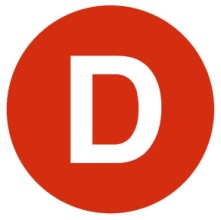 CARTA DE PATROCINIO TORNEO DELIBERA 2019En el marco de la 11ª versión del Torneo Delibera, organizado por la Biblioteca del Congreso Nacional, el/la  Señor GONZALO FUENZALIDA FIGUEROA,                                                          DIPUTADO,  quien firma este documento, hace explícito su patrocinio y adhesión a la Iniciativa Juvenil de Ley  “Modificación al decreto 357 que reglamenta los Cementerios públicos y privados de nuestro país”  del Colegio BICENTENARIO LUISA RABANAL PALMA, CHILE CHICO, región de AYSEN. 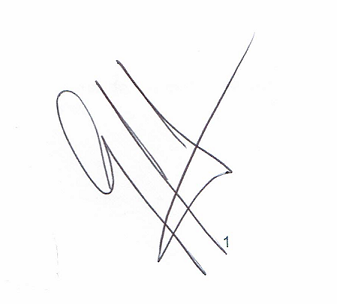 ___________________________________GONZALO FUENZALIDA FIGUEROADIPUTADO  Chile Chico , mayo  2019